Apollo Elementary PTA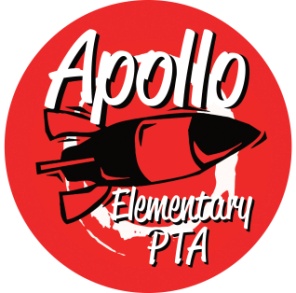 General Meeting AgendaSeptember 27, 20236:30-6:35pm 		Call to OrderBoard Member Introductions6:35-7:05pm 	Guest Speaker—A’me Dunn, Issaquah School District, Special Education PTSA7:05-7:15pm		Presidents’ Report & Welcome—Rachel HearnVote 2023-24 Goals and Mission StatementVote 2023-24 Standing RulesApprove Calendar for 2023-247:15-7:25pm		Treasurers’ Report – Alecia HeyelAnnual Financial Review for 2022-23Vote 2023-24 Budget with the changesGrade level change fund5th grade camp fund7:25-7:30pm		Secretary’s Report – Emily MitchellApproval of Minutes from June 20237:30pm-7:45pm	 Director IntroductionsPrograms – OPENFall Scholastic Book FairRead at HomeMath In ActionReflectionsSchool SuppliesEmergency BackpackYearbookStaff Appreciation5th grade campEvents – OPENPumpkin Patch FestivalWinterfestFundraising – Sarah SilvermanFall Rocket Fuel Fundraising: 10/12 -10/26. SpiritwearCommunications – Laura Ni/Karla InostrozaVolunteers –Laura NiISD Volunteer SystemVolunteer opportunities: Picture Day, Vision and Hearing, Pumpkin Patch Festival, Popcorn Friday, Power Pack pickup, Book fair.7:45-8:00pm		Standing Committee IntroductionsISF – Laura NiMembership – Jennifer Khumalo/OPENArt – Jessica BraswellFamily & Community Engagement (FACE) – Aletta Collins/Laura NiOutreach –Yomn Yasser & Lisa LeeParent Ed/Parent Wiser—Tina CorreaTeacher Liaison – Jen DavisSpecial Needs—Jessica Braswell & Jennifer Khumalo8:00-8:10pm		Rocket Report—Principal Harris8:10 – 8:15 		New Business8:15pm		Adjourn